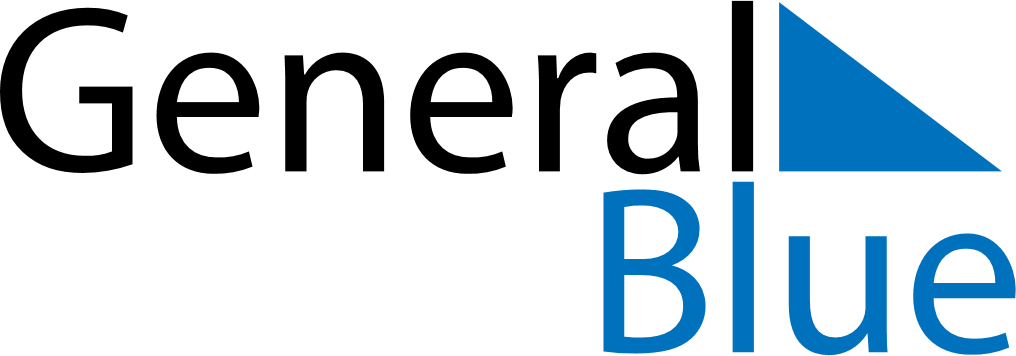 March 2024March 2024March 2024March 2024March 2024March 2024March 2024Paltamo, Kainuu, FinlandPaltamo, Kainuu, FinlandPaltamo, Kainuu, FinlandPaltamo, Kainuu, FinlandPaltamo, Kainuu, FinlandPaltamo, Kainuu, FinlandPaltamo, Kainuu, FinlandSundayMondayMondayTuesdayWednesdayThursdayFridaySaturday12Sunrise: 7:16 AMSunset: 5:25 PMDaylight: 10 hours and 8 minutes.Sunrise: 7:13 AMSunset: 5:28 PMDaylight: 10 hours and 15 minutes.34456789Sunrise: 7:09 AMSunset: 5:31 PMDaylight: 10 hours and 22 minutes.Sunrise: 7:06 AMSunset: 5:34 PMDaylight: 10 hours and 28 minutes.Sunrise: 7:06 AMSunset: 5:34 PMDaylight: 10 hours and 28 minutes.Sunrise: 7:02 AMSunset: 5:37 PMDaylight: 10 hours and 35 minutes.Sunrise: 6:58 AMSunset: 5:40 PMDaylight: 10 hours and 41 minutes.Sunrise: 6:55 AMSunset: 5:43 PMDaylight: 10 hours and 48 minutes.Sunrise: 6:51 AMSunset: 5:47 PMDaylight: 10 hours and 55 minutes.Sunrise: 6:48 AMSunset: 5:50 PMDaylight: 11 hours and 1 minute.1011111213141516Sunrise: 6:44 AMSunset: 5:53 PMDaylight: 11 hours and 8 minutes.Sunrise: 6:41 AMSunset: 5:56 PMDaylight: 11 hours and 15 minutes.Sunrise: 6:41 AMSunset: 5:56 PMDaylight: 11 hours and 15 minutes.Sunrise: 6:37 AMSunset: 5:59 PMDaylight: 11 hours and 21 minutes.Sunrise: 6:33 AMSunset: 6:02 PMDaylight: 11 hours and 28 minutes.Sunrise: 6:30 AMSunset: 6:05 PMDaylight: 11 hours and 34 minutes.Sunrise: 6:26 AMSunset: 6:08 PMDaylight: 11 hours and 41 minutes.Sunrise: 6:23 AMSunset: 6:11 PMDaylight: 11 hours and 48 minutes.1718181920212223Sunrise: 6:19 AMSunset: 6:14 PMDaylight: 11 hours and 54 minutes.Sunrise: 6:16 AMSunset: 6:17 PMDaylight: 12 hours and 1 minute.Sunrise: 6:16 AMSunset: 6:17 PMDaylight: 12 hours and 1 minute.Sunrise: 6:12 AMSunset: 6:20 PMDaylight: 12 hours and 7 minutes.Sunrise: 6:08 AMSunset: 6:23 PMDaylight: 12 hours and 14 minutes.Sunrise: 6:05 AMSunset: 6:26 PMDaylight: 12 hours and 21 minutes.Sunrise: 6:01 AMSunset: 6:29 PMDaylight: 12 hours and 27 minutes.Sunrise: 5:58 AMSunset: 6:32 PMDaylight: 12 hours and 34 minutes.2425252627282930Sunrise: 5:54 AMSunset: 6:35 PMDaylight: 12 hours and 41 minutes.Sunrise: 5:50 AMSunset: 6:38 PMDaylight: 12 hours and 47 minutes.Sunrise: 5:50 AMSunset: 6:38 PMDaylight: 12 hours and 47 minutes.Sunrise: 5:47 AMSunset: 6:41 PMDaylight: 12 hours and 54 minutes.Sunrise: 5:43 AMSunset: 6:44 PMDaylight: 13 hours and 0 minutes.Sunrise: 5:39 AMSunset: 6:47 PMDaylight: 13 hours and 7 minutes.Sunrise: 5:36 AMSunset: 6:50 PMDaylight: 13 hours and 14 minutes.Sunrise: 5:32 AMSunset: 6:53 PMDaylight: 13 hours and 20 minutes.31Sunrise: 6:29 AMSunset: 7:56 PMDaylight: 13 hours and 27 minutes.